Схема резервируемой территории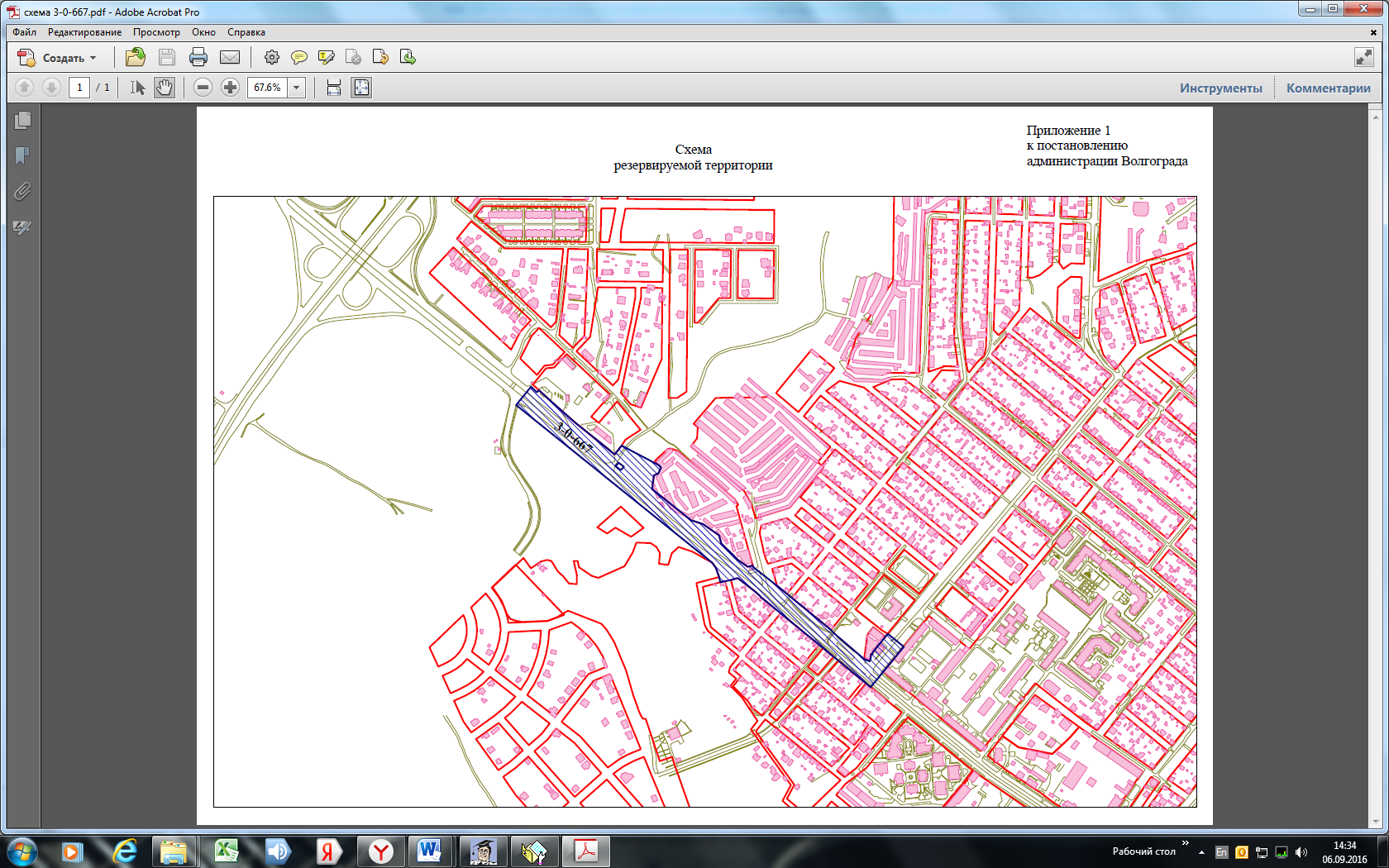 